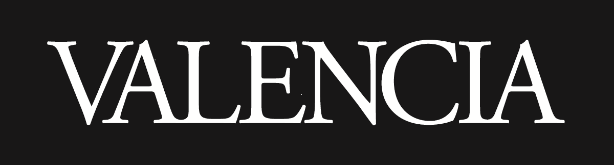 Fall 2019 LinC – ENC1101 and HUM 1020Winter Park Campus room 242Mondays/Wednesdays 10:00-12:45 p.m.Welcome to our learning community! You have enrolled in a 6 credit-hour LinC course matching ENC1101 and HUM 1020.What is LinC?LinC is when two courses are paired together and the same students take both classes in one 3-hour block.  The instructors sit in on each other’s classes and “team teach” throughout the termLinC classes….Have higher success rates – lower dropout rates and higher student persistence from term-to-term.Incorporate integrated lessons that combine content from both courses for one assignment.  Students receive two grades for each integrated assignment.Have success coaches who help students overcome roadblocks and navigate ValenciaRead more about LinC at http://valenciacollege.edu/linc/Course DescriptionsENC 1101: Prerequisites: Score of 103 on writing component of PERT or equivalent score on other state-approved entry test or minimum grade of C in ENC 0027 or minimum grade of C in ENC 0025C or EAP 1640C, and a score of 106 on reading component of PERT or equivalent score on other state-approved entry test or minimum grade of C in REA 0017C or EAP 1620C.Course Description: (3 Credit Hours) Focus on development of essay form, including documented essay; instruction and practice in expository writing. Emphasis on clarity of central and support ideas, adequate development, logical organization, coherence, appropriate citing of primary and/or secondary sources, and grammatical and mechanical accuracy. Gordon Rule course in which the student is required to demonstrate college-level writing skills through multiple assignments. Minimum grade of C is required if ENC 1101 is used to satisfy Gordon Rule and General Education Requirements.HUM 1020: This 3-credit hour online class is a basic introduction to humanities. It focuses on the central concepts, historical development and fundamental nature of philosophy, architecture, music, religion and art in a chronological and thematic method. Concepts from such disciplines will be integrated with contemporary American culture. Our textbook focuses primarily on Western humanities; some connections to non-Western cultures are made and you are encouraged to make those connections in your discussion.  Prerequisite/Co-requisite: NoneRequired Texts:Attendance: Regular attendance is expected and necessary for successful completion of the course. Four or more unexcused, unexplained absences can result in your withdrawal from the course. After four absences, barring extraordinary, documented circumstances, you WILL be withdrawn from the course. Acceptable reasons for absence given to both instructors in advance may be excused.  Chronic tardiness is disruptive and rude to your classmates and your instructors. Four tardies and/or early departures will be counted as one absence. If you come to class late, it is your responsibility to see both instructors after class to ensure that we have noted your arrival in the grade book. Since the classes are LinCed, an absence or tardy for one class counts as an absence or tardy for both classes. If you miss more than ½ of the LinC because of tardiness or early departure, it will count as an absence.Professionalism: Students may find the Student Code of Conduct in the current Valencia Student Handbook.  The primary responsibility for managing the classroom environment rests with the faculty.  This is a college campus and you are expected to act professionally.Cell phones should not be turned on or used during class. This includes sending and receiving text messages.Laptops, smart phones and other electronic devices may be used in class for academic purposes.Assignments should be turned in on time. Assignments for both classes are due at the beginning of the LinC (10:00 a.m.).  A 24-hour grace period will be allowed for turning in late assignments— grades on assignments turned in during the grace period will be reduced by 10%. No assignments will be accepted more than 24 hours late except in rare, documented emergencies. Please contact us as soon as possible if you are unable to complete assignments in the course due to an emergency. Your success in class is directly related to attendance and participation. If you must miss class, please send both instructors an email. We will send you the overview for the day’s lesson, but it is your responsibility to request and/or copy any handouts, assignments or class notes from a reliable classmate.  Even if you are absent, you are responsible for submitting any assignments due that day, either through Canvas or submitted BEFORE the next class meeting time.Proper class etiquette is expected. Be respectful of classmates at all times. This includes not talking while the professor or another student is addressing the class.If the student consistently fails to adhere to these guidelines, he/she will be asked to leave the classroom.Academic Integrity: Each student is required to follow Valencia policy regarding academic honesty.All forms of academic dishonesty (cheating, plagiarism, forgery, misuse) are prohibited as stated in the Student Code of Conduct and will be disciplined or penalized accordingly.  All work submitted by students is expected to be the result of each student’s individual thoughts, research, and self-expression unless the assignment specifically states “group project.” With the first occurrence of academic dishonesty, in any form, a student will receive a failing grade for that single assignment/assessment. A second academic integrity offense will result in a failing grade in the class. Any additional action deemed necessary will be taken at the discretion of the instructor in accordance with the Student Code of Conduct.All of the following are considered plagiarism:turning in someone else's work as your owncopying words or ideas from someone else without giving creditfailing to put a quotation in quotation marksgiving incorrect information about the source of a quotationchanging words but copying the sentence structure of a source without giving creditcopying so many words or ideas from a source that it makes up the majority of your work, whether you give credit or not (see our section on "fair use" rules)turning in an assignment in one class that you previously submitted in another class (self-plagiarism)Most cases of plagiarism can be avoided, however, by citing sources. Simply acknowledging that certain material has been borrowed, and providing your audience with the information necessary to find that source, is usually enough to prevent plagiarism. Source: http://www.plagiarism.org/Grading Policy:The following grading scale will be used:A = 90 – 100 %B = 80 – 89.9 %C = 70 – 79.9 %D = 60 – 69.9 % F = 0 – 59.9 % Deadline Procedures:  Assignments in ENC 1101 and HUM 1020 are organized sequentially; therefore, they are to be submitted by the deadline. If you miss class, it is your responsibility to make up the work. Late work will not be accepted after 24 hours.Unless a prior arrangement with the instructor has been made, students cannot make up quizzes, writing assignments, or exams on days missed. Students will be unable to make up missed work if the given assignment has already been handed back to the class.Additionally, students must provide some sort of physical evidence in order to make up missed work. PJI Principles: We will use the principles, “How We Treat Each Other” in our LinC class.How We Treat Each OtherWithdrawal Policy: Per Valencia Policy 4-07 (Academic Progress, Course Attendance and Grades, and Withdrawals), a student who withdraws from class before the withdrawal deadline of November 1 will receive a grade of “W.”  A student is not permitted to withdraw after the withdrawal deadline.  A faculty member MAY withdraw a student up to the beginning of the final exam period for violation of the class attendance policy. A student who is withdrawn by faculty for violation of the class attendance policy will receive a grade of “W.”  Any student who withdraws or is withdrawn from a class during a third or subsequent attempt in the same course will be assigned a grade of “F.”  For a complete policy and procedure overview on Valencia Policy 4-07 please go to: http://valenciacc.edu/generalcounsel/policydetail.cfm?RecordID=75.Before you withdraw from a course, you should be aware that course withdrawals:Will increase the cost of your education   May affect your financial aid statusMay affect your transfer grade point average   May result in your having to pay the full cost of instruction fee to retake the course   May affect your anticipated graduation dateMay result in your being denied access to limited access programsMay affect your eligibility for the Honors Program   May affect your immigration status if you are attending Valencia on a nonimmigrant visaWill result in your required repayment of course fees paid by a Bright Futures scholarship.Before you withdraw:Talk with your professor to discuss your progress in the course See a Student Services staff member to discuss how a withdrawal will affect your career and education plans and/or the status of your financial aidNo Show Status: Class attendance is required beginning the first week of the term. If you do not attend class during the first week, you may be withdrawn from the class as a "no show". In this event you will be billed for the class and a "W" will appear on your transcript for the course.If you are unable to visit the center, you can utilize the CSSC’s e-mail writing consultation service. For more information, visit: http://www.valenciacollege.edu/wp/csscStudents with Disabilities: Students with disabilities who qualify for academic accommodations must provide a letter from the Office for Students with Disabilities (OSD) and discuss specific needs with the professor, preferably during the first two weeks of class. The Office for Students with Disabilities determines accommodations based on appropriate documentation of disabilities (Winter Park Campus, Room 203, 407/ 582-6887). Additional Student Assistance: Valencia College is interested in making sure all our students have a rewarding and successful college experience.  For that purpose, Valencia students can get immediate help that may assist them with psychological issues dealing with stress, anxiety, depression, adjustment difficulties, substance abuse, and time management, as well as relationship problems dealing with school, home or work.  Students have 24-hour unlimited access to the BayCare Behavioral Health’s confidential student assistance program phone counseling services by calling (800) 878-5470. Three free confidential face-to-face counseling sessions are also available to students.Humanities AssignmentsQuizzes (260 points) There are fifteen multiple choice based on the information from the textbook; the highest 13 quiz grades will count (I will drop the lowest grade at the end of the semester). Each quiz has 20 multiple choice, matching, short answer or fill-in-the blank questions and will be timed for 20 minutes. If you miss a quiz, you may not make it up.  Quizzes will be given in class each week.Class Activities (215 points) You are expected to participate in class discussions and activities. You will be assessed weekly on nonverbal and verbal participation and engagement in class activities. You must be in class to receive credit. Several of the assignments are joint assignments, which means you will get credit for both HUM 1020 and ENC1101 for the same assignment. If you must miss a class and wish to make up the discussion/participation points, you may see me for an additional makeup assignment.Field experience and reflection (100 points) Students are required to attend one field experience during the semester and write a reflective paper on the experience. Please check out the field experience suggestions posted in class; or, look through the Calendar section of the Orlando Sentinel each Friday.  A suggestion is the Morse Museum in Winter Park  (445 N. Park Avenue, closed on Monday, open Tuesday-Saturday 9:30- 4:00, Sunday 1-4, free on Fridays from 4:00-8:00, student admission $1).  Other popular choices are the Polasek Sculpture Gardens and the Cornell Museum at Rollins College( free for students).  If you reside out of the Orlando area, or if you travel during the semester, you may use an out-of-town museum or gallery. You may choose any cultural experience that relates to the Humanities: art, music, dance or drama. No movies, comedy clubs or theme parks please. If you are in doubt, please contact me for approval. Students must schedule the field experience on their own time. This assignment should be submitted through the Assignments tool in Canvas. Research assignment: Evaluating Web Sources (75 points)Students will choose one aspect and time period of non-Western human culture to explore in greater detail and complete a research assignment.  A detailed description of the project can be found under Assignments. Please use the template provided.  This assignment will be submitted under Assignments. Midterm Exam:	A midterm exam will be given in class halfway through the semester. The exam will consist of one short essay from each of the units 1-7.Final Exam:	A final exam will be given in class during exam week. The exam will consist of one short essay from each of the units 8-15.Final Grades The course consists of 1000 points total. You can calculate your final grade by dividing your total points by 10.Composition I Assignments:Research Paper: All of the class work will ultimately lead to a final research paper. The research paper grade will consist of various benchmarks and a final draft. Research Paper Milestones: A series of benchmarks to help the student build his/her research paper. The benchmarks consist of: RP thesis (10 pts), RP copy w/o research (10pts), RP copy w/research (20pts), RP electronic copy (10pts), and an annotated bibliography (50 pts).-Research presentation: In conjunction with the final research paper, students will be expected to make a brief presentation on their findings. Students MUST speak for 3-5 minutes, giving your analysis of the topic you have decided to research.  Speaking for less than three minutes makes the maximum score 20 points.  More details about the presentation will be assigned with the research paper.Multimedia ProjectStudents will develop a news story as they explore various aspects of contemporary media. More details of this assignment will be provided at a later time.Quizzes and Joint Assignments Students can expect a daily quiz based on the assigned reading material. Quizzes must be taken via Canvas. A series of MLA quizzes will also be assigned. Without proper documentation, students cannot make up missed quizzes. Part of your overall quiz grade (150 pts) also includes several ENC1101 HUM1020 joint assignments.---ENC1101 Electronic Submission of Writing Assignments: Students will be submitting their assignments through Canvas, instead of printing a copy of the draft.  The paper must be received by the start time of the scheduled class. Joint assignmentsSeveral joint assignments will be assigned throughout the semester. Each joint assignment will count as a separate grade for English AND Humanities.Composition ICourse Number/Section:15957ENC1101Instructor: Jason BalseraitE-mail: jbalserait@valenciacollege.edu(407) 582-6824Office: 249http://frontdoor.valenciacollege.edu/?jbalseraitComposition ICourse Number/Section:15957ENC1101Instructor: Jason BalseraitE-mail: jbalserait@valenciacollege.edu(407) 582-6824Office: 249http://frontdoor.valenciacollege.edu/?jbalseraitComposition ICourse Number/Section:15957ENC1101Instructor: Jason BalseraitE-mail: jbalserait@valenciacollege.edu(407) 582-6824Office: 249http://frontdoor.valenciacollege.edu/?jbalseraitIntroduction to HumanitiesCourse Number/Section: 11260HUM 1020Instructor: Val WoldmanE-mail: vwoldman@valenciacollege.edu(407) 582-6941Office: 219http://frontdoor.valenciacollege.edu/?vwoldmanIntroduction to HumanitiesCourse Number/Section: 11260HUM 1020Instructor: Val WoldmanE-mail: vwoldman@valenciacollege.edu(407) 582-6941Office: 219http://frontdoor.valenciacollege.edu/?vwoldmanOFFICE HOURSOFFICE HOURSOFFICE HOURSOFFICE HOURSBalseraitRoom 249BalseraitRoom 249       Woldman 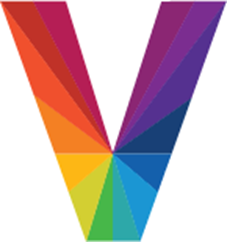        Room 219        Woldman        Room 219 HUM 1020Landmarks in Humanities, Fiero, Valencia Edition (or any earlier edition)ENC1101No text required. All documents will be provided by the instructor or available on Canvas. Note: You may be required to print certain materials for use in class.1. Create a hospitable and accountable community.    We all arrive in isolation and need the generosity of friendly welcomes.   Bring all of yourself to the work in this community.  Welcome others to this place and this work, and presume that you are welcomed as well.  Hospitality is the essence of restoring community2.  Listen deeply.  Listen intently to what is said; listen to the feelings beneath the words.   Strive to achieve a balance between listening and reflecting, speaking and acting.3. Create an advice free zone.  Replace advice with curiosity as we work together for peace and justice.  Each of us is here to discover our own truths.  We are not here to set someone else straight, to “fix” what we perceive as broken in another member of the group.4. Practice asking honest and open questions.  A great question is ambiguous, personal and provokes anxiety.5. Give space for unpopular answers.  Answer questions honestly even if the answer seems unpopular.  Be present to listen not debate, correct or interpret.6. Respect silence.  Silence is a rare gift in our busy world.  After someone has spoken, take time to reflect without immediately filling the space with words.  This applies to the speaker, as well – be comfortable leaving your words to resound in the silence, without refining or elaborating on what you have said.7. Suspend judgment.  Set aside your judgments.  By creating a space between judgments and reactions, we can listen to the other, and to ourselves, more fully.8. Identify assumptions.  Our assumptions are usually invisible to us, yet they undergird our worldview.  By identifying our assumptions, we can then set them aside and open our viewpoints to greater possibilities.9. Speak your truth.  You are invited to say what is in your heart, trusting that your voice will be heard and your contribution respected.  Own your truth by remembering to speak only for yourself.  Using the first person “I” rather than “you” or “everyone” clearly communicates the personal nature of your expression.10. When things get difficult, turn to wonder.  If you find yourself disagreeing with another, becoming judgmental, or shutting down in defense, try turning to wonder: “I wonder what brought her to this place?”  "I wonder what my reaction teaches me?” “I wonder what he’s feeling right now?11. Practice slowing down.  Simply the speed of modern life can cause violent damage to the soul.  By intentionally practicing slowing down we strengthen our ability to extend community building to others—and to ourselves.12. All voices have value.  Hold these moments when a person speaks as precious because these are the moments when a person is willing to stand for something, trust the group and offer something he or she sees as valuable.13. Maintain confidentiality.  Create a safe space by respecting the confidential nature and content of discussions held in the group.  Allow what is said in the group to remain there.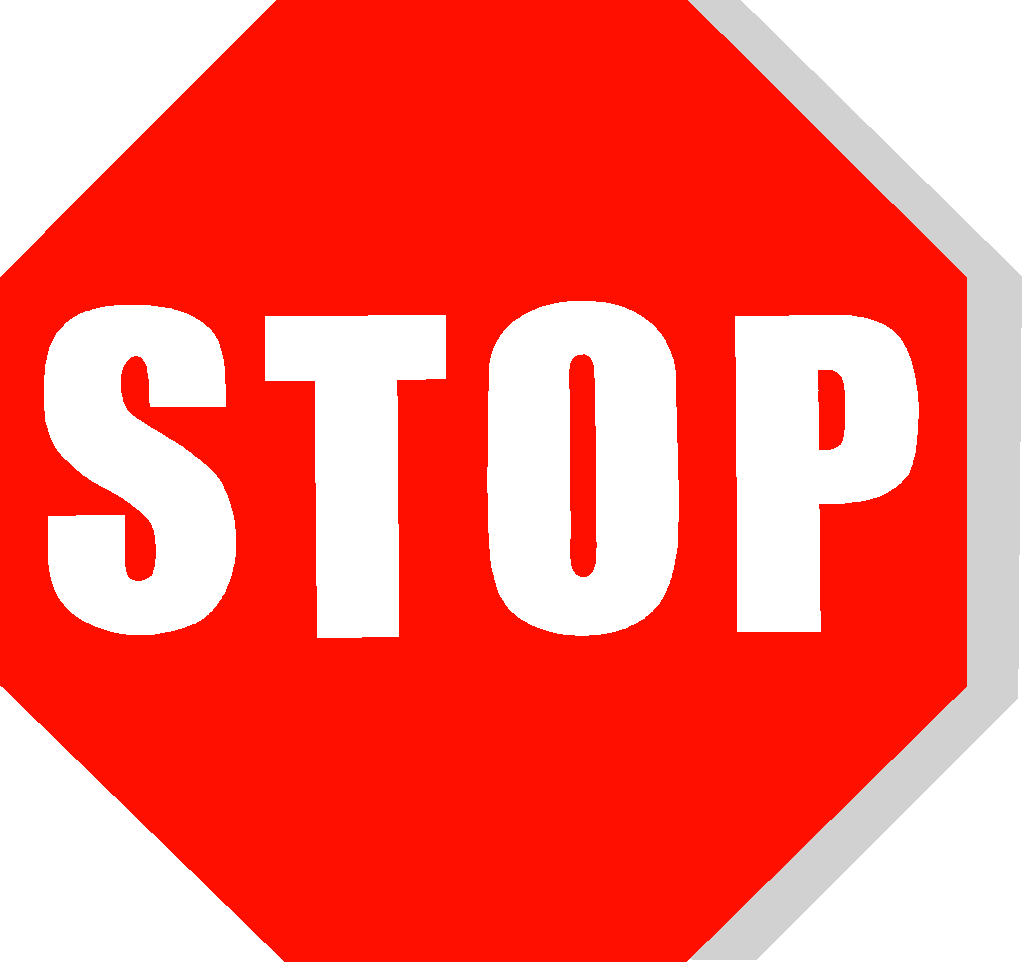 The Communications Student Support Center (CSSC) provides many resources for current Valencia students. Some of these resources include: writing consultations, tutoring, tip sheets, and computer software programs. In order to utilize the CSSC, students must bring their Valencia ID. (Winter Park Campus, Room 136, 407/582-6818). HUMANITIES ASSIGNMENTSClass activities, joint assignments and discussion Joint assignment #1 syllabus quizJoint assignment #2 Ancient Greek Philosophy/Topic sentencesJoint assignment #3 Unit 4 Religious Traditions Research/ MLAJoint assignment #4 Analyzing biasJoint assignment #5 Reformation Fake News MemesJoint assignment #6 TBA215 pointsweeklyUnit discussions 15 @ 10 points (submit online before class)150 pointsDue first class day of the week (Mondays unless it’s a holiday week, then Wednesday)Quizzes- 15 @20 points each (2 lowest grades will be dropped)260 pointsIn class WednesdaysResearch activity: comparing websites75 pointsDue by 11:59 p.m. 10/27Field experience (Dali trip or another event on your own)100 pointsDue by 11:59 p.m. 12/8Midterm exam (Units 1-7)100 points10/16Final exam (Units 8-15)100 points12/9TOTAL POINTS1000 pointsENC Assignments2 writing assignments                                  200research paper                                              200research paper milestones                            100research paper presentation                          25quizzes and joint assignments                      250multimedia project                                        25weekly reflections                                         100professionalism                                             100                                                                    1000 ptsPoints for HUMPoints for ENCJoint assignment #1 syllabus quiz10 points10 pointsJoint assignment #2 Ancient Greek Philosophy/Topic sentences25 points20 pointsJoint assignment #3 Unit 4 Religious Traditions Research/ MLA25 points20 pointsJoint assignment #4 Analyzing bias25 points20 pointsJoint assignment #5 Reformation Fake News Memes25 points25 points (Included in media assignment grade)Joint assignment #6 TBA25 points20 points